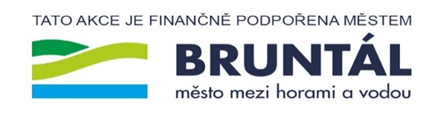 Tělovýchovná jednota Praděd Bruntál                                                                         ve spolupráci s   oddílem sportovní gymnastiky TJ Šumperk                                   pořádá dne 8.6.2024            MEZINÁRODNÍ ZÁVOD             VE SPORTOVNÍ GYMNASTICE                           TROJBOJ                     bradla   kladina   prostnáMísto:                      Gymnastický sál  Nádražní 27c  Bruntál (areál nemocnice) Kontakt:                  email: milan.horna@centrum.cz                                  tel.: 722 822 741 Činovníci závodu:  ředitelka závodu:  Libuše Hornová                                 jednatel:                Milada Friedlová                                 hlavní rozhodčí:    Jana Všetečková  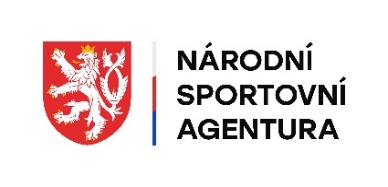 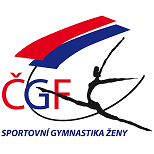 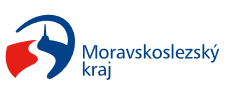 Všeobecná ustanovení:Přihlášky:	   prostřednictvím GIS do 20.5.2024,                               zahraniční na email: milan.horna@centrum.czStartovné:             400,- Kč za závodniciPodmínka účasti:  včas zaslaná přihláška, uhrazení startovného, každý                                           zúčastněný oddíl zajistí kvalifikovaného rozhodčího, hudbu si                                  trenéři přivezou s sebou na USB flash disku, pro každého                                závodníka na samostatně označeném flash disku, za zdravotní                               stav startujících závodnic odpovídá vysílající oddílUbytování:            bude zajištěno pro zahraniční účastníky (Slovensko, Maďarsko)Technická ustanovení:Závodí se dle platných pravidel FIG a závodního programu 2023 a dle ustanovení tohoto rozpisu.Časový plán:        7:30     otevření tělocvičny, registrace závodnic, volné rozcvičení                            9:00    porada rozhodčích a trenérů                            9:15    seřazení a nástup závodnic                            9:30    zahájení závoduKategorie:VS3C             ročník 2015                       ročník 2014 VS4C             ročník 2013                       ročník 2012VS5C             ročník 2011                       ročník 2010  VS6C             ročník 2009                       ročník 2008 a staršíVS4B             ročník 2013                       ročník 2012 Vložený závod pro začínající závodnice ročník 2013 a mladší.Prostná - bez rychlého akrobatického prvku vzad s letovou fáziZ kapacitních důvodů je závod určen pouze pro pozvané oddíly.              Libuše Hornová                                             Jana PražákováPředsedkyně TJ Praděd Bruntál, z.s.        Předsedkyně oddílu SG TJ Šumperk, z.s.   